Годишна програма за развитие за        2024година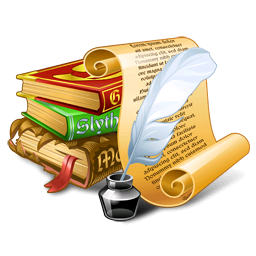 Годишна програма за развитие на читалищната дейност на НародноЧиталище”Възпитател-Кесарево 1895”                                                      с.Кесарево общ. Стражица за 2024година            ВЪВЕДЕНИЕ           Годишната програма за развитие на читалищната дейност се създава в изпълнение на чл.26 от ЗНЧ. Читалищата се приемат, като социален фактор за интеграция на различни групи - деца, младежи, възрастни. Те са център, в който българските традиции и обичаи се предават от поколение на поколение, център за информация и комуникации, център, в който има място за всеки независимо от неговата възраст, пол, социална, етническа и партийна принадлежност.За изпълнение на стратегията е необходимо взаимодействие на всички представители на обществото, както и непрекъснат обмен между тях.  Стратегически цели на читалището.     Читалищата са първите културни институти в България, създадени още преди Освобождението. Те са изконни носители на българския дух и култура през вековете. Нашето читалище носи в себе си нематериалното културно наследство, традиции, образование, възпитание и благотворителност, които са в основата на читалищната дейност в полза на обществото. Негова задача е да откликва на нуждите на местното население, като приоритетно да работи с и за подрастващото поколение, да участва активно в обществения живот и да бъде притегателен културно-образователен и информационен център.     Стратегическите цели на читалището са да задоволява потребностите на населението свързани с културните, информационни, социални и граждански функции.развитие и обогатяване на културния живот, социалната и образователна дейност в населеното мястозапазване на националните и местни традиции и обичаивъзпитаване и утвърждаване на националнотосамосъзнаниеосигуряване на достъп до информация           За постигането на тези цели, съгласно ЗНЧ читалището е обвързано            с дейности като:          1. Поддържане и обновяване на библиотечния фонд на библиотека           2. Развиване и подпомагане на любителското художествено               творчество           3. Организиране на празненства, чествания, концерти и               други дейности, насочени към местната общност           4. Събиране и разпространяване на знания за родния край            5. Съхраняване и обогатяване на сбирката за битовия кът             6. Предоставяне на компютърни и интернет услугиПриоритетни задачи на читалището за предстоящата 2024 г.През 2024 г. развитието на читалищната дейност на НЧ”Възпитател-Кесарево1895” ще продължи в изпълнение на следните основни задачи и дейности:1. Основни задачи:        -   да опазва културно-историческото наследство и националните традиции.Като подпомага и популизира краеведски творци, допитва се до по-възрастни хора и записва разказите им за историята , живота и традициите на селото.        -   да спомага изграждането на ценностната система у децата и младежите.Като се опитва да ги върне, въпреки технологиите и глобализацията,към книгите ,да ги научи да се вълнуват от допира с тях и мириса им. Да ги запознае с позабравената в този съвременен свят история на дедите им, с техния бит и култура . . мисия на читалището  е да приобщи децата към средата на библиотеката , да ги запознае с пъстрия свят на книгите,да провокира интересът им към литературата ,изкуството и познания в различни области на науката.        -   да поддържа и обогатява материалната си база,спрямо нуждите,колкото е възможно,въпреки обстоятелствата и поскъпващия живот.        -   да развива ползотворно сътрудничество между читалищата на територията на общината.         -   да поддържа активно партньорство с общинската администрация,културните институции и бизнеса за взаимопомощ.          -  да популяризира социални и културни дейности, които да отговарят на различни обществени потребности.              2. Основни дейности:              2.1. Библиотечна дейност:              - обновяване на библиотечния фонд в зависимост от читателските интереси.Всяка година участие в проекти и когато е възможно закопуване нужната за момента литература.              - подобряване дейността на библиотеката, съобразена с интересите и нуждите на населението, чрез различни форми на културно- масова работа.Представяне на презентации,предоставяне достъп до компютрите в залата, разнасяне на книги по домовете на възрастите читатели и др.              - осъществяване на изложби, свързани с бележити дати и годишнини на личности и събития от местен, регионален и национален характер.изложби на тематични рисунки ,мартеници,сурвакници на децата представяне на книги на наши автори.Рецитали за деня на Ботев,Левски , на славянската писменост , на народните будители и др.Културно-масова дейност:осъществяване на културният календарпровеждане на мероприятия, свързани със съхраняванетона местни традиции и обичаи.Това са: -„Йордановден” „Бабин ден”, „Трифон Зарезан”, „Баба Марта”,”Лазаров ден”,Шарен велик ден”и др.Всяка година да добавят  обичаи които не са толкова популярни, да се представят на повече съселяни.Затова да се правят на открито.участие в мероприятия на общинско, регионално и националнониво.Участие във всеки фолклорен и кулинарен фестивал ,който може финансово да си позволи.Обикновено нещата се случват с помощта на приятели и семействата ни /така се осигурявава транспорт „безплатно”.                   2.3. Любителско художествено творчество:                   -  развитие и подпомагане дейността на съществуващите самодейни групи, състави и клубовеОтново по същия начин с приятели .                    -разкриване на нови форми на любителско творчество                    2.4. Подобряване финансовото състояние на читалището чрез:                 -  осъществяване на контакти с личности и фирми за набиране на допълнителни средства за по-активно участие -  увеличаване броя на членовете на читалището-  проекти и програми-  дарения II. Анализ на ресурсите- 2023- г.1.Брой на жителите в населеното място – 9002.Брой на регистрирани читалищни членове- 53             Дейности:      А.  Библиотечна дейност:            Библиотечен фонд      -   12 157 библиотечни единици до дата на изготвяне на програмата      -   Спечелен проект книги „Българските библиотеки-съвременни центрове за четене и информираност”2023г /книгите все още не са получени/ До този момент потребителите  в библиотеката  са 45 като от тях 28 са деца до 14годишна възраст.            Информационна система       -   по програма”Глобални библиотеки- България”       - компютърни конфигурации - 5 бр.       -  ксерокс -1 бр.       - мултимедия- 1 бр.       - посещения в компютърната зала- 32 ползватели        Б. Развитие на любителското художествено творчество:       1. Певческа  група с фолклорна насоченост.Певческа група „Росна китка”2.Самодейна група за народни обичаи и наричания- възпроизвежда      местните обичаи и празници-„Йордановден” „Бабин ден”, „Трифон Зарезан”, „Баба Марта”,”Лазаров ден”,Шарен велик ден”и др.Национални, регионални и общински участия с вокална група и са модейната група:Пъстър великден 2023г  с.Балканци онлайн конкурс3-то място -велкденска украсаПразник на „Лопуша „Бряговица- награда в раздел тестени изделияФолклорен празник „Върбица празнува – празник на дрипавата баница”награда – най-традиционна баница.13.05.2023г.Дванадесети песенен  празник „Еньовче”2023годинагр.Стражица –участие на ПГ”Росна китка”21.06.2023г.Седемнадесети „Национален Петропавловски събор на народното творчество 2023”24.06.2023г.„Национална фолклорна среща „Автентичност и съвремие” 2023”гр.Попово – диплом за второ място ПГ”Росна китка” , диплом за второ място индив. Изпълнение Росица Арсова и  ваучер за безплатно участие във Фестивал на изкуствата «С ритъма на морето» Албена-09.07.2023гФестивал на изкуствата «С ритъма на морето» Албена-27.08.2023г-участие ПГ”Росна китка”.Първо място.- Фестивал на „Житената питка”гр.Стражица14.10.2023г. Участиe с певческа група „Росна китка”в категория VI НФФ” Фолкстраж”2023 с музика , песни и танци на мегдана -Пресъздаване обичай” в категория „Никой не е по- голям от хляба”-Петков ден-св. Петка Търновска – Първа награда -Участие в кулинарен конкурс „Житената питка”	Организирани на местно ниво с вокална група и самодейната група: - Бабин ден на открито: Баба акушерка бабува на младите булки из селото. Хумористична заигравка /скеч/ на открито-Бълг. Мартен.-традиции и красота -изложба базар гр. Стражица от 28.02.2023г -Баба Марта раздава мартеници в детска градина „Калинка”, Основно училище и на съселяни по улиците  за здраве. Всички мартеници си изработваме сами .Правим импровизирано ателие ,всеки носи материали каквито има и още след нова година започваме с подготовката.- Трети март: Честване Трети март с възпоменание на паметниците в църковния двор- Лазаров ден”:С деца и със съдействие на техен учител  от училището обиколихме домовете с песни за здраве и берекет- Шарен велик ден:В градинката която се намира непосредствено до центъра на селото с децата от ОУ”Н.Райнов боядисвахме яйца на Велики Четвъртък - Св.Марина/Аязмото/На 17.07.2023година съвместно с Кметство с.Кесарево , Община Стражица.С присъствието на Иеромонах  Димитрий , Отец Райко, Отец Николай ,Отец Димитър и други от нашата Епархия беше отслужена Света литургия и водосвет за здраве,освещаване на курбан с участието на ПГ”Росна китка”.                  Организирани мероприятия от библиотеката:-  2 април-Международен ден на детската книга”-Маратон на четенето 2023 - Походът на книгите 2023” Конкурс „Кукери”онлайн гр.БългаровоЧетене на „Приказки в рими” от А.Жекова в ДГ”Калинка 04.04.2023г.-Каралийчеви дни участие с „Драматизация по приказка на Н.Райнов 19.05.2023г.от театрална група „Безценни камъчета”представиха „Зайовата къща”„Еньовден” - бранене на билки ,плетене на венци с деца от село-24.06.2023г.-Участие проект„Българските библиотеки-съвременни центрове за четене и информираност”2023 г, 1-ви  юни-Организирано мероприятие с развлекателни игри на децата за празника на детето – В днешния глобален свят изпълнен с технологии ,решихме да покажем на децата как сме се забавлявали ние как се играе на ластик и чертанка имаше още игри с топка и рисуване с цветни тебешири по плочките пред читалището.Надяваме се следващата 2024 година не само да представим но да доразвием всички празници и обичаи от културния календар  и да добавим нови .Да бъдем по-ползотворни от тази и минали години.    III .Финансиране през 2023 година:Субсидия    /до 31.10./ - 40 660.00 лв.Чл.внос / до този момент/  - 34.00 лв.2.11.2023г.                                                                  Председател:…………………….                                                                                                   /Стефка Бейкова/                           Народно Читалище“Възпитател-Кесарево 1895“Културен календар2024г.2.11.2023г.                                                                 изготвил:Стефка Бейкова                       с.Кесарево                                                   e-mail ncvazpitatel@abv.bg№датаПразник-обичайМясто на събитието106.01.2024гЙордановден-църковен празник-служба в църквата и хвърляне на кръста във водите на Стара река .църквата Св.Димитър и реката.221.01.2024гСъвместно с клуба на пенсионера пресъздаваме обичая“Бабуване-къпане на бебе“Клуба на пенсионера3февруариРаботилничка на баба Марта.За всички желаещи.НЧ“Възпитател410.02.2024г.Св.Харалампий Магнезийски разиграване на обичайПо възможност в гадинката на центъра.При лошо време в битовия кът на Читалището514.02.2024г“Трифон Зарезан“Съвместно с КП“Здравец и Кметството  пресъздаваме обичая като зарязваме  лозите.Общоселски празник – на лозята и след това на площада.601.03.2024г.Баба Марта в ЦДГ”Калинка”, ОУ”Н.Райнов”Институции и всички съграждани срещнати от баба МартаЦДГ”Калинка”, ОУ”Н.Райнов”Институции и всички съграждани срещнати от баба Марта703.03.2024г.Честване на празника в двора на църквата пред паметника на загиналите войници.Двора на църквата „СВ.Димитър”8априлМесец април –международен празник на детската книга.Литературно четене и запознаване на децата от първи клас с вълшебството на книжките.библиотеката на читалището9„Лазаров ден“заедно с деца в народни носии от ОУ“Н.Райнов“,посещаваме домовете с песни за здраве и берекет.По домовете 10Велики четвъртъкВеликден“На Велики четвъртък преди Възкресение Христово с деца от ОУ“Н.Райнов“,боядисваме яйца ,събрани на Лазаров ден.В гадинката до центъра на селото1106.05.24Гергьовден“Заедно с КП“Здравец“излизаме сред природата където правим трапеза и качиме люлка на която се люлеем за здраве .Сред природата1202.06.242 юни „Ден на Ботев“-рецитал на ученици от ОУ“Н.Райнов“ОУ“Н.Райнов1308.07.24Св.Прокопий Кесарийски покровител на пчелите .Разиграване на обичая. В гадинката до центъра на селото14“Св.Марина“-Прави се курбан за здраве на Аязмото Св.МаринаАязмото1526.10.24.”Св.Димитър”/Димитровден/- празник на с.Кесарево. Празнична програма съвместно с КП”Здравец”площада16декемвриРаботилничка на дядо Коледа.Всеки който желае може да се включиНЧ“Възпитател17декември-Коледна изложба на детски рисунки и сурвакници .НЧ“Възпитател и ОУ“Н.Райнов”